Módosított intézkedési terv a 2020/2021-es tanévben a Budapest XVIII. Kerületi Vörösmarty Mihály Ének-zenei Nyelvi Általános Iskola és Gimnáziumban a járványügyi készenlét idején alkalmazandó eljárásrendrőlAz EMMI, a Nemzeti Népegészségügyi Központ, a Belügyminisztérium és az Operatív Törzs által kiadott módosított intézkedési tervben foglaltak alapján elkészítettük intézményünk módosított intézkedési tervét, melyben az egészségügyi kockázat minimalizálása érdekében az alábbi intézkedések megtételét határoztuk meg:kizárólag egészséges, tüneteket nem mutató gyermekek és alkalmazottak látogathatják intézményünket (amennyiben a tanulónál napközben a fertőzés tüneteit észleljük, elkülönítjük, és értesítjük az iskolaegészségügyi orvost, valamint a szülőket; amennyiben az iskola alkalmazottja napközben a fertőzés tüneteit tapasztalja, haladéktalanul jelzi azt az iskolavezetésnek), az a tanuló vagy alkalmazott, aki bármilyen betegség (egynapos is) miatt otthon maradt, kizárólag a háziorvos/kezelőorvos igazolásával vagy kórházi zárójelentéssel léphet újra az intézménybe; hatósági házi karantén esetén a járványügyi hatóság által kiadott, a járványügyi megfigyelést feloldó határozatot szükséges bemutatnia,annak a tanulónak az iskolai hiányzását, aki a vírusfertőzés szempontjából veszélyeztetett csoportba tartozik tartós betegsége (pl. szív-érrendszeri, légzőszervi megbetegedések, cukorbetegség) vagy például immunszupprimált állapota miatt, és erről orvosi igazolással, valamint szülői kérelemmel rendelkezik, annak bemutatása esetén, esetleges hiányzását igazolt mulasztásnak tekintjük,az intézményi csoportosulások megelőzése érdekében a belépés három helyszínen történik: az alsó tagozatos tanulók 7:30-tól 8:00-ig a Vörösmarty utcai kapun, a felső tagozatos tanulók a főbejáraton, a gimnáziumi tanulók pedig a Havanna utcai bejáraton (kivéve a 11. A osztály  a főbejáraton) keresztül léphetnek be az intézmény területére. A reggeli ügyeletet igénybe vevő és a 8:00 után érkező tanulók a főbejáraton keresztül léphetnek be az intézménybe.a belépés alkalmával valamennyi tanulónál és iskolai alkalmazottnál lázmérés történik, valamint a bejáratoknál vírusölő hatású kézfertőtlenítésre kerül sor,a szülők nem léphetnek be az iskolába, csak a kapuig kísérhetik gyermeküket, és délután a főbejáratnál, a kerítésen kívül várhatják őket,a napközis tanulók részére 14:30-tól 15:45-ig védett tanulási időszak van, ezért csak meghatározott időpontokban (14:30, 16:00, 16:30, 17:00, 17:00-tól folyamatosan) van lehetőségünk kiengedni a tanulókat (a 16:00-ig tartó kötelező benntartózkodási kérelem alapján),a szülők az osztálytanítókkal/osztályfőnökökkel/szaktanárokkal telefonon, e-mailben, valamint a KRÉTA-rendszeren keresztül tarthatják a kapcsolatot, az eredeti csengetési rend a továbbiakban is érvényben marad,mivel a védőtávolság nem tartható, ezért a szájat és az orrot eltakaró maszk viselése a tanteremben és azon kívül - a fokozódó járványveszélyre való tekintettel - a felső és a gimnáziumi tagozaton tanulók számára kötelező, az alsó tagozatos tanulók részére pedig a főépületbe történő átjáráskor (bontott órák, sorban állás az étkezésnél) elvárt a maszk viselése (a maszkról a szülőknek kell gondoskodniuk); a maszk viselése a közösségi területeken az alkalmazottak számára is kötelező,az udvaron osztályonként elkülönített területeket jelöltünk ki,a büfé nem üzemel,az őszi úszásoktatást felfüggesztjük, amennyiben a járványügyi helyzet lehetővé teszi, későbbi időpontban kerül megvalósításra (tavasszal vagy későbbi évfolyamon),az 1. félévben esedékes, nagy létszámú tanuló vagy pedagógus egyidejű jelenlétével járó rendezvényeket későbbre halasztjuk,a délutáni iskolai (nem tanórai) sportfoglalkozásokat és sportköröket (kivéve a gyógytestnevelés), valamint az iskolai kórus/énekkar próbáit átmenetileg felfüggesztjük,kiemelt figyelmet fordítunk az alapvető higiénés szabályok betartására (kérjük a szülőket, hogy gyermeküknek tanítsák meg az ún. köhögési etikettet: papírzsebkendő használata köhögéskor, tüsszentéskor, alapos kézmosás, kézfertőtlenítés, valamint a mellékhelyiségek használatának higiéniai követelményeit; saját használatra kézfertőtlenítő gélt és fertőtlenítőkendőt, lehetőség szerint, biztosítsanak gyermekük számára),valamennyi osztályteremben vírusölő kézfertőtlenítőszer került elhelyezésre,intézményünkben az alapos, mindenre kiterjedő fertőtlenítő takarítást elvégeztük, szeptember 1-jétől a takarító személyzet a mindennapok során az alábbi feladatokat látja el: ajtók, faburkolatok, lambériák, szekrények, székek, padok, egyéb bútorok vegyszeres tisztítása,a szemétgyűjtők tisztítása, fertőtlenítése, játékok, sporteszközök tisztítása; radiátorok, csövek lemosása; ablakok, üvegfelületek tisztítása,a padló és a játszószőnyegek, egyéb textíliák tisztítása,felesleges, használaton kívüli tárgyak összegyűjtése, elszállítása,a bejáratoknál, az osztálytermekben és a mellékhelyiségekben elhelyezett kézfertőtlenítő folyadék, valamint a kéztörlő folyamatos utánpótlásaAz osztályok váltása között a tantermekben felületfertőtlenítést végzünk, melyet az iskolavezetés folyamatosan ellenőriz.A szülők a járványügyi helyzet fennállásáig az iskola épületébe indokolt esetben – az előzetes egyeztetés után, csak az intézményvezető előzetes engedélyével (az egyeztetés telefonon (06/1 291-5312, illetve 06/30 357-5101), e-mailben (iskolatitkar@vmzene.hu)  vagy a KRÉTA-rendszeren keresztül történhet), illetve kifejezetten szülők részére szervezett programon való részvétel céljából – léphetnek be. Belépéskor a szájmaszk viselése és a kéz fertőtlenítése, valamint a portán a név megadása kötelező.Koronavírus érintettség esetén intézményünkben csak az Oktatási Hivatal rendelhet el rendkívüli szünetet.Jelen módosított intézkedési terv visszavonásig érvényes.Budapest, 2020. szeptember 10. 						Iskolavezetés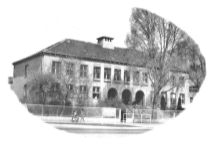 Budapest XVIII. Kerületi Vörösmarty Mihály Ének-zenei Nyelvi
Általános Iskola és GimnáziumOM azonosító:0353221181 Budapest, Vörösmarty u. 64., Tel/Fax: 291-53-12, Mobil: 30/357-5101e-mail: iskolatitkar@vmzene.hu  | intezmenyvezeto@vmzene.hu
 honlap: www.vmzene.hu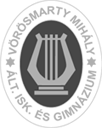 